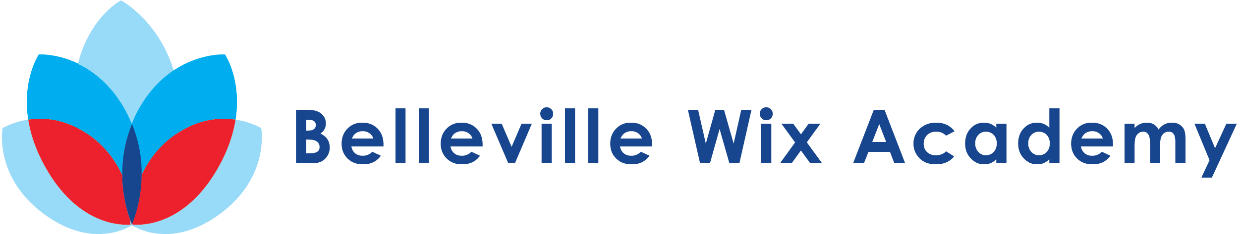 Autumn Term CelebrationLast week we had a wonderful time celebrating the pupils who achieved 100% attendance. I am sure you will join me in offering our congratulations to the children who achieved 100%  attendance of the autumn term, 2018.Class 100% AttendanceNurseryLeaRBApollineRBSaraRFSebastianRFNoelleRFIndigoRFCleaRMLucaRMMadelineRMLucyY1AlexiaY1GabrielleY1BBahaaY1BClarisseY1BJamesY1BOscarY2JessY2BMathildaY2BPaolaY3AlexandraY3TaeyangY3RoyY3AlexanderClass 100% AttendanceY3MatildaY3ThomasY3AyaanY3NepheleY4MohamedY4ShalomY4PauloY4HannahY4John-PaulY5ArthurY5JosephY5KiepiaY5PaigeY5GeorgeY5LaurenY6RajwaY6CherryY6Lilly-DowY6ReubenY6EmilyY6LucaY6BTomY6BBethia